Ανοικτά Ακαδημαϊκά Μαθήματα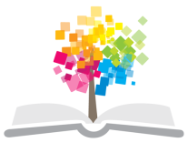 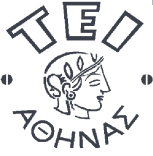 Τεχνολογικό Εκπαιδευτικό Ίδρυμα ΑθήναςΑντικειμενοστρεφής Προγραμματισμός (Ε)Ενότητα 4: Υπερφόρτωση τελεστών- ΛύσειςΚλειώ ΣγουροπούλουΤμήμα Μηχανικών Πληροφορικής ΤΕΑντικειμενοστρεφής Προγραμματισμός- Εργαστήριο 4- Λύσεις#include <iostream>#include <vector>using namespace std;class Fraction{private:int nom;	//nominator-arithmitisint denom;	//denominator-paronomastispublic:Fraction(){cout << "Default constructor"<<endl;nom = 0;denom = 0;}Fraction(int n, int d){cout << "Constructor"<<endl;if(d == 0){}elsecout<<"Zero denominator! Using 1 instead.."<<endl;denom = 1;denom = d;nom = n;}Fraction operator++()	//prefix{nom = nom + denom;return *this;/*εναλλακτική υλοποίηση:nom = nom + denom;Fraction temp(nom, denom);return temp;*/}Fraction operator++(int) //postfix{Fraction temp(nom, denom);nom = nom + denom;return temp;}Fraction operator + (Fraction f){Fraction temp;temp.denom = denom * f.denom;temp.nom = nom * f.denom + denom*f.nom;return temp;}//Bonus: πρόσθεση απλού αριθμού (int x) σε ένα κλάσμαFraction operator + (int x){Fraction temp; temp.denom = denom;temp.nom = nom + x*denom;return temp;}Fraction operator - (Fraction f){Fraction temp;temp.denom = denom * f.denom;temp.nom = nom * f.denom - denom*f.nom;return temp;}void display(){cout<< nom << "/" << denom << endl;}};int main(int argc, char* argv[]){Fraction a(1,2); Fraction b(3,1); Fraction c;c=a+b; c.display();c=a+4; c.display();///////////////////////Fraction d; d = ++a; d.display();Fraction e; e = a++; e.display();///////////////////////vector<Fraction> v;//Παρατηρήστε ότι κάθε φορά αποθηκεύεται αντίγραφο του object a//συνεπώς μπορούμε να έχουμε ένα μόνο object και να το αλλάζουμε κάθε φοράv.push_back(a);a++;v.push_back(a);a++;v.push_back(a); a++;v.push_back(a); a++;/* εναλλακτική λύση: v.push_back(Fraction(3, 5));v.push_back(Fraction(4, 2));v.push_back(Fraction(5, 2));--> δημιουργούμε ανώνυμα αντικείμεναπου αποθηκεύονται στον vector*/for(int i = 0; i< v.size(); i++) v[i].display();system("pause");return 0;}ΣημειώματαΣημείωμα ΑναφοράςCopyright ΤΕΙ Αθήνας, Κλειώ Σγουροπούλου, 2014. Κλειώ Σγουροπούλου. «Αντικειμενοστρεφής Προγραμματισμός». Ενότητα 4: «Υπερφόρτωση τελεστών- Λύσεις ασκήσεων». Έκδοση: 1.0. Αθήνα 2014. Διαθέσιμο από τη δικτυακή διεύθυνση: ocp.teiath.gr.Σημείωμα ΑδειοδότησηςΤο παρόν υλικό διατίθεται με τους όρους της άδειας χρήσης Creative Commons Αναφορά, Μη Εμπορική Χρήση Παρόμοια Διανομή 4.0 [1] ή μεταγενέστερη, Διεθνής Έκδοση.   Εξαιρούνται τα αυτοτελή έργα τρίτων π.χ. φωτογραφίες, διαγράμματα κ.λ.π.,  τα οποία εμπεριέχονται σε αυτό και τα οποία αναφέρονται μαζί με τους όρους χρήσης τους στο «Σημείωμα Χρήσης Έργων Τρίτων».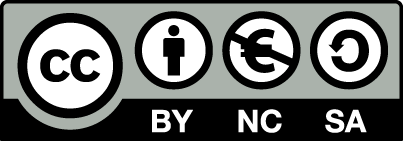 [1] http://creativecommons.org/licenses/by-nc-sa/4.0/ Ως Μη Εμπορική ορίζεται η χρήση:που δεν περιλαμβάνει άμεσο ή έμμεσο οικονομικό όφελος από την χρήση του έργου, για το διανομέα του έργου και αδειοδόχοπου δεν περιλαμβάνει οικονομική συναλλαγή ως προϋπόθεση για τη χρήση ή πρόσβαση στο έργοπου δεν προσπορίζει στο διανομέα του έργου και αδειοδόχο έμμεσο οικονομικό όφελος (π.χ. διαφημίσεις) από την προβολή του έργου σε διαδικτυακό τόποΟ δικαιούχος μπορεί να παρέχει στον αδειοδόχο ξεχωριστή άδεια να χρησιμοποιεί το έργο για εμπορική χρήση, εφόσον αυτό του ζητηθεί.Διατήρηση ΣημειωμάτωνΟποιαδήποτε αναπαραγωγή ή διασκευή του υλικού θα πρέπει να συμπεριλαμβάνει:Το Σημείωμα ΑναφοράςΤο Σημείωμα ΑδειοδότησηςΤη δήλωση Διατήρησης Σημειωμάτων Το Σημείωμα Χρήσης Έργων Τρίτων (εφόσον υπάρχει) μαζί με τους συνοδευόμενους υπερσυνδέσμους.Το περιεχόμενο του μαθήματος διατίθεται με άδεια Creative Commons εκτός και αν αναφέρεται διαφορετικά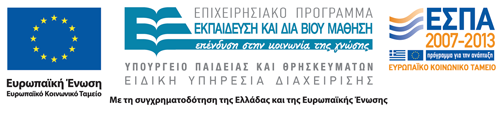 Το έργο υλοποιείται στο πλαίσιο του Επιχειρησιακού Προγράμματος «Εκπαίδευση και Δια Βίου Μάθηση» και συγχρηματοδοτείται από την Ευρωπαϊκή Ένωση (Ευρωπαϊκό Κοινωνικό Ταμείο) και από εθνικούς πόρους.Ανοικτά Ακαδημαϊκά ΜαθήματαΤεχνολογικό Εκπαιδευτικό Ίδρυμα ΑθήναςΤέλος ΕνότηταςΧρηματοδότησηΤο παρόν εκπαιδευτικό υλικό έχει αναπτυχθεί στα πλαίσια του εκπαιδευτικού έργου του διδάσκοντα.Το έργο «Ανοικτά Ακαδημαϊκά Μαθήματα στο ΤΕΙ Αθήνας» έχει χρηματοδοτήσει μόνο τη αναδιαμόρφωση του εκπαιδευτικού υλικού. Το έργο υλοποιείται στο πλαίσιο του Επιχειρησιακού Προγράμματος «Εκπαίδευση και Δια Βίου Μάθηση» και συγχρηματοδοτείται από την Ευρωπαϊκή Ένωση (Ευρωπαϊκό Κοινωνικό Ταμείο) και από εθνικούς πόρους.